Karta nr 1Informacja o tygodniowym zakresie treści nauczania w tym zastosowanie źródeł, o których mowa w § 1 punkt 3 zarządzeniaNauczyciel: ………Joanna Stępień……..Przedmiot …….wychowanie przedszkolne……..Tydzień od …18 do 22 maja…Poniżej zamieszczone zadania to propozycje aktywności na najbliższy tydzień. Czas ich realizacji rodzice mogą dostosowywać do swoich obowiązków, a także do potrzeb edukacyjnych swoich dzieci. Odtwarzanie wszystkich bajek, filmów, piosenek, słuchowisk pomoże dzieciom lepiej zrozumieć przygotowane zajęcia i pracę w książkach. Załącznik 1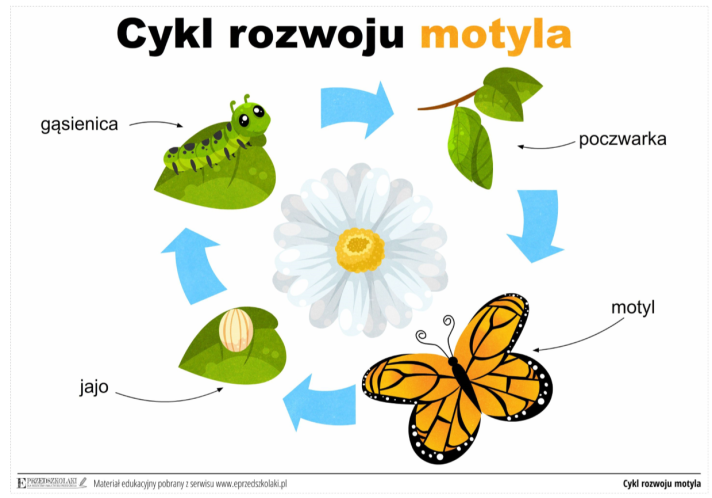 Załącznik 2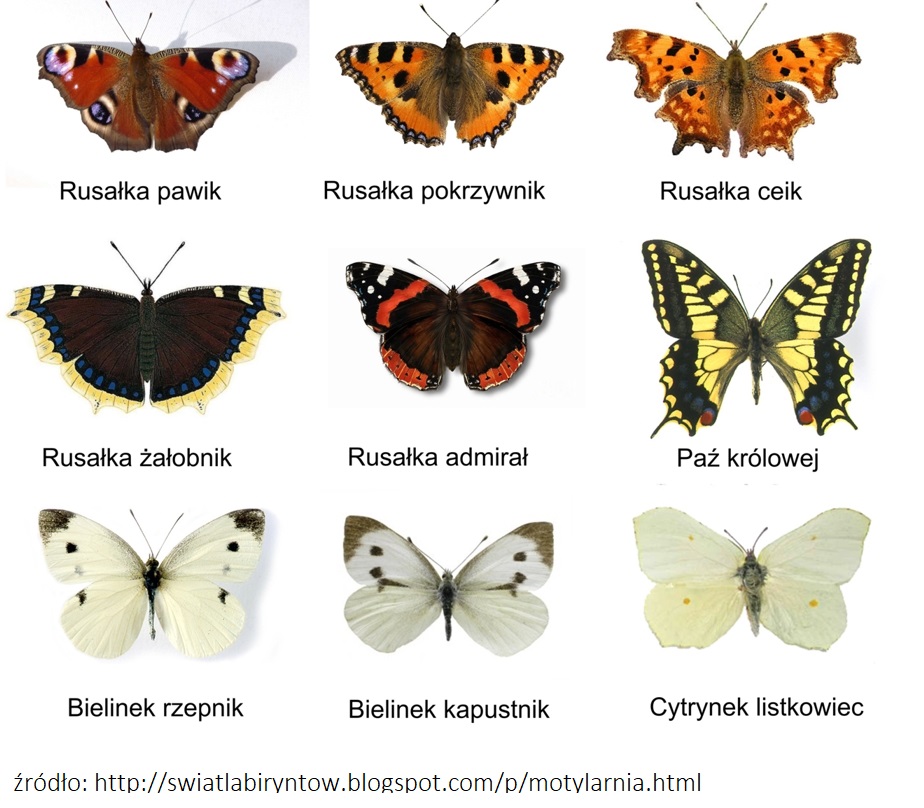 Załącznik 4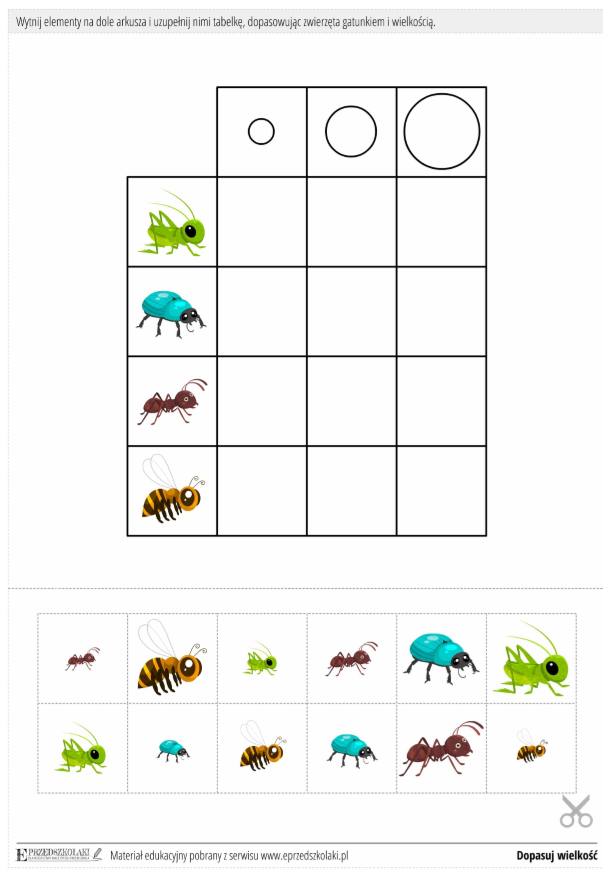 Dzień tygodnia/godziny realizacjiTreści formy i metody nauczania na odległość.Poniedziałek 18.05.Na początek muzyczna rozgrzewka. Potrzebny będzie Wam balon. Zatańczcie razem z dziećmi zumbę- bardzo energetyczny taniec. Spróbujcie  https://www.youtube.com/watch?v=TI-Thsr9VFAW tym tygodniu dowiemy się czym jest łąka. Na wirtualną wyprawę po łące zabierze Was skrzat Borówka. Obejrzyjcie dokładnie film, a dowiecie się, jakie rośliny, zwierzęta i owady możemy zobaczyć na łące. https://www.youtube.com/watch?v=LKLf5EN1Ff4Zadanie dla chętnych- tylko 5 i 6-latkiJeśli obejrzałeś film do końca, pewnie widziałeś, jak Zosia i Hania- koleżanki skrzata Borówki, stworzyły na kartce papieru prawdziwą łąkę. Spróbujcie i wy zrobić taką łąkę, jednak wy nie będziecie korzystać z tektury falistej, zamiast tego po prostu przykleicie swoje kwiatki do kartki. Może uda Wam się znaleźć na waszym podwórku różne trawy, za płotem bławatki, maki, czy inne kwiatki, które po przyklejeniu sprawią, że wasza łąką będzie bardziej kolorowa. Udanej zabawy. Jeśli chcesz może wysłać mi zdjęcie stworzonej przez Ciebie łąki. Wykonajcie zadania z 6-latki Karty Pracy cz.4 str. 40, 41, 46Czytam, liczę, piszę str. 895-latki Karty Pracy cz.4 str. 42 i 434-latki Karty Pracy cz.2 str. 423-latki Karty Pracy cz.2 str. 16Z pewnością nie raz byliście na łące i wiecie, że można spotkać tam kretowiny, czyli kopce ziemi wyrzuconej przez kreta. Dlatego na zakończenie obejrzycie bajkę o Kreciku. https://www.youtube.com/watch?v=C1hTps1NP3QWtorek19.05Zadanie dla chętnych 5 i 6-latkówObejrzyjcie film z niebieską pluszową Jedyneczką w roli głównej, który pozwoli Wam bardziej poznać wybrane owady i ich zwyczaje. https://vod.tvp.pl/video/jedyneczka,owady,20103006Posłuchajcie opowiadania ,,Łąką’’ https://www.youtube.com/watch?v=j-POeJHTbToSpróbujcie odpowiedzieć na pytania Pogrubioną czcionką pytania tylko dla 5 i 6-latkówGdzie dzieci wybrały się na spacer?Jakie owady spotkały dzieci na łące?Kto kopał w ziemi głębokie norki?Co rośnie na łące?W jakim miesiącu rozkwita przyroda?Posłuchajcie, jakie odgłosy można usłyszeć na łące, a czasem również na domowym podwórku. 4, 5 i 6-latkihttps://www.youtube.com/watch?v=IoC7WCfx6Z0Zagrajcie w memory.Memory biedronki- https://learningapps.org/3737044Memory motyle- https://learningapps.org/10469463Kwiaty na łące- https://learningapps.org/11627877Wykonajcie zdania z 6-latki Karty  Pracy cz.4 str. 44 i 45, dla chętnych strona 475-latki Karty  Pracy cz.4 str. 44, 45, 464-latki Karty  Pracy cz.2 str. 433-latki Karty  Pracy cz.2 str. 15Na koniec mam dla Was świetną zabawę ,,Wyścig gąsienic’’. Przygotujcie sobie wszystkie potrzebne materiały, które macie wymienione w filmie, obejrzyjcie uważnie i wykonajcie gąsienice. Zaproście do zabawy rodziców lub rodzeństwo. 3, 2, 1 START  https://www.youtube.com/watch?v=NnA49Es1ycoŚroda 20.05Dziś przyjrzymy się z bliska motylowi. Na początek zapoznajcie się z planszą rozwoju motyla- Załącznik 1. Poproście rodzica o przeczytanie.Obejrzyjcie krótki film, który pokaże Wam, w jaki sposób przeobraża się larwa w pięknego motyla https://www.youtube.com/watch?v=zNeizTuJCggCzęsto w czasie spacerów lub na placu zabaw podziwialiśmy motyle i wymyślaliśmy im różne nazwy. Spójrzcie teraz na planszę z pięknymi motylami- Załącznik 2. Zobaczcie, ile pięknych motyli. Poproście rodzica o odczytanie ich nazw. Czy widzicie tutaj naszego Cytrynka i Śnieżynkę ?Posłuchajcie piosenki ,,Motyle’’. Jeśli chcecie możecie spróbować nauczyć się jej refrenu. – 5 i 6-latki https://www.youtube.com/watch?v=A3JEJqsP5P4Wykonajcie zadania z 6-latki Karty Pracy cz. 4 str. 42 i 435-latki Karty Pracy cz. 4 str. 40, 41Nauka czytania, pisania i liczenia str. 94Spójrzcie tylko jakie piękne motyle można zrobić z gąbki. Obejrzyjcie dokładnie filmik i wykonajcie pracę plastyczną ,,Motyle na łące’’ . Pamiętajcie najpierw narysować sonie na kartce trawę i dopiero odbić motylki. https://www.youtube.com/watch?v=wuIXb58fQBACzwartek 21.05Zadania dla 5 i 6-latkówNa początek rozgrzewka. Pamiętacie naszą piosenkę z przedszkola. Poćwiczcie razem z dzieciakami i trenerem. https://www.youtube.com/watch?v=OZTYeTEZ2wAMyszka w Paski opowie Wam o czym dzisiaj będziemy mówić. Obejrzyjcie https://www.youtube.com/watch?v=dnpa8mNtGi4Obejrzyjcie teraz krótki film, dzięki któremu dowiecie się, jakie mamy monety i banknoty. Oglądamy do 5:01. https://www.youtube.com/watch?v=GfXTsSE0JCEŻeby kupić sobie jakąś wymarzoną zabawkę lub rzecz, często musimy zaoszczędzić na nią pieniądze. Posłuchajcie, czym jest oszczędzanie. https://www.youtube.com/watch?v=zlH-Gz-g158Wykonajcie zadania z 6-latki Karty Pracy cz. 4 str. 48 i 49.5-latki Karty Pracy cz. 4 str. 47Nauka czytania, pisania i liczenia str. 96Zagrajcie w gry edukacyjne:Lista zakupów https://ciufcia.pl/gry-dla-dzieci-starszych/maly-bankier/lista-zakupowBankomat https://ciufcia.pl/gry-dla-dzieci-starszych/maly-bankier/bankomatZadania dla 3 i 4-latkówNa początek rozgrzewka. Pamiętacie naszą piosenkę z przedszkola. Poćwiczcie razem z dzieciakami i trenerem. https://www.youtube.com/watch?v=OZTYeTEZ2wAPosłuchajcie piosenki ,,Motyle’’ https://www.youtube.com/watch?v=A3JEJqsP5P4Wykonajcie zadania z 4-latki Karty Pracy cz. 2 str. 44 i 45Spróbuj uzupełnić tabelkę polnymi owadami, dopasowując zwierzęta wielkością i gatunkiem- Załącznik 4Piątek 22.05Dzisiaj trochę poeksperymentujemy. Jeszcze w przedszkolu mieliśmy dzień eksperymentów z wodą. Przygotowałam dla Was na dzisiaj garść różnych, ciekawych eksperymentów. To od Was zależy, które i ile ich wykonacie. Możecie zrobić jeden, dwa, a możecie wszystkie. Lista eksperymentów znajduje się w Załączniku 3. W niektórych eksperymentach będziecie musieli poprosić o pomoc rodziców. Powodzenia .